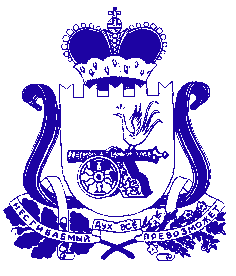 АДМИНИСТРАЦИЯ МУНИЦИПАЛЬНОГО ОБРАЗОВАНИЯ «ДЕМИДОВСКИЙ РАЙОН» СМОЛЕНСКОЙ ОБЛАСТИРАСПОРЯЖЕНИЕот 27.05.2019  № 123-рО создании комиссии по подготовке и проведению Всероссийской переписи населения 2020 года в муниципальном образовании «Демидовский район» Смоленской области1. Создать комиссию по подготовке и проведению Всероссийской переписи населения 2020 года в муниципальном образовании «Демидовский район» Смоленской области и утвердить ее состав согласно Приложению №1.2. Утвердить Положение о Комиссии по подготовке и проведению Всероссийской переписи населения 2020 года в муниципальном образовании «Демидовский район» Смоленской области согласно Приложению № 2.3. Разместить настоящее распоряжение на официальном сайте Администрации муниципального образования «Демидовский район» Смоленской области в информационно-телекоммуникационной сети «Интернет».4. Контроль за исполнением настоящего распоряжения возложить на заместителя Главы муниципального образования «Демидовский район» Смоленской области - управляющий делами Администрации муниципального образования «Демидовский район» Смоленской области Никитину В.И.Глава муниципального образования «Демидовский район» Смоленской области					А.Ф. СеменовПриложение №1к распоряжению Администрации муниципального образования «Демидовский район»Смоленской области                                                                 от 27.05.2019  № 123-рСОСТАВкомиссии по подготовке и проведению Всероссийской переписи населения 2020 года в муниципальном образовании «Демидовский район» Смоленской областиПриложение №2к распоряжению Администрации муниципального образования «Демидовский район»Смоленской области                                                             от 27.05.2019  № 123-рПОЛОЖЕНИЕО комиссии по подготовке и проведению Всероссийской переписи населения 2020 года в муниципальном образовании «Демидовский район» Смоленской областиКомиссия по проведению переписи населения (далее также - Комиссия) образована для осуществления координации и обеспечения согласованных действий, оперативного решения вопросов подготовки и проведения Всероссийской переписи населения 2020 года.Комиссия в своей работе руководствуется Конституцией Российской Федерации, федеральными законами, указами и распоряжениями Президента Российской Федерации, постановлениями и распоряжениями Правительства Российской Федерации, постановлениями и распоряжениями Губернатора Смоленской области, постановлениями, распоряжениями Главы муниципального образования «Демидовский район» Смоленской области, а также настоящим положением.3.Основными задачами Комиссии являются:а)	обеспечение взаимодействия территориальных органов федеральных органов исполнительной власти, органов исполнительной власти Смоленской области и органов местного самоуправления муниципального образования Демидовский район Смоленской области (далее - Демидовский район) по подготовке и проведению на территории Демидовского района Всероссийской переписи населения 2020 года;б)	оперативное решение вопросов, связанных с подготовкой и проведением на территории Демидовского района Всероссийской переписи населения 2020 года. 4. Комиссия для осуществления возложенных на нее задач:а)	осуществляет контроль за ходом подготовки и проведения на территории Демидовского района Всероссийской переписи населения 2020; б)	рассматривает вопросы, связанные с подготовкой и проведением Всероссийской переписи населения 2020 года;в)	утверждает организационный план проведения на территории Демидовского района Всероссийской переписи населения 2020 года;г)	осуществляет иные функции в соответствии с действующим законодательством.5. Комиссия имеет право:- заслушивать представителей территориальных органов федеральных органов исполнительной власти, органов исполнительной власти Смоленской области и органов местного самоуправления Демидовского района о выполнении возложенных на них задач по подготовке и проведению переписи населения;- взаимодействовать с территориальными органами федеральных органов исполнительной власти, органами исполнительной власти Смоленской области, органами местного самоуправления Демидовского района по вопросам переписи населения;- приглашать на заседания Комиссии руководителей и должностных лиц территориальных органов федеральных органов исполнительной власти по Демидовскому району Смоленской области, органов местного самоуправления Демидовского района, представителей общественных и религиозных объединений, средств массовой информации и специалистов;- осуществлять иные права в соответствии с действующим законодательством.6. Комиссия состоит из председателя Комиссии, заместителя председателя, секретаря комиссии, членов комиссии.Председатель Комиссии руководит деятельностью Комиссии, определяет порядок рассмотрения вопросов, утверждает планы работы Комиссии, вносит предложения по уточнению и обновлению состава Комиссии.Во время отсутствия председателя Комиссии по его поручению заместитель председателя исполняет обязанности председателя Комиссии.Секретарь Комиссии входит в состав Комиссии, формирует повестку дня заседания Комиссии, оформляет протоколы заседаний и рассылает их копии членам Комиссии.Члены Комиссии лично участвуют в заседаниях Комиссии.Члены Комиссии и приглашенные участники могут выступать с докладами и содокладами, в прениях, вносить предложения, давать справки по существу обсуждаемых вопросов.На заседаниях Комиссии возможно использование аудио- и видеоконференций с записью на технические носители.Заседание Комиссии является правомочным, если на нем присутствует не менее половины ее членов.Заседания Комиссии проводятся не реже одного раза в квартал, в III квартале 2020 года - не реже 1 раза в месяц в соответствии с ежегодными планами работы.Решения Комиссии принимаются простым большинством голосов присутствующих на заседании членов Комиссии путем открытого голосования. В случае равенства голосов решающим является голос председателя Комиссии.Решения Комиссии оформляются протоколами заседаний, которые подписываются председателем Комиссии или его заместителем, председательствующим на заседании.9. Решения Комиссии, принятые в пределах ее компетенции, являются обязательными для территориальных органов федеральных органов исполнительной власти по Демидовскому району и органов местного самоуправления Демидовского района, а также для организаций, действующих в сфере ведения этих органов.10. Решение о прекращении деятельности Комиссии принимается Администрацией муниципального образовании «Демидовский район» Смоленской области.Разработчик:И.М. Костючковтел. 4-20-49«___» __________ 2019 г.ВИЗЫ:Т.Н. Крапивина				__________		«___» ______________ 2019 г.В.И. Никитина				__________		«___» ______________ 2019 г.А.Е. Чистенин				__________		«___» ______________ 2019 г.О.Н. Вдовенкова				__________		«___» ______________ 2019 г.Никитина Валентина Ивановна- заместитель Главы муниципального образования «Демидовский район» Смоленской области - управляющий делами Администрации муниципального образования «Демидовский район» Смоленской области, председатель комиссии;Крапивина Татьяна Николаевна- заместитель Главы муниципального образования «Демидовский район» Смоленской области, заместитель председателя комиссии;Высоченкова Зинаида Петровна- специалист 1 разряда Территориального органа Федеральной службы государственной статистики по Смоленской области, секретарь комиссии (по согласованию).Члены комиссии:Члены комиссии:Бабкин Денис Юрьевич- начальник УСТП Руднянского МЦТЭТ Смоленского филиала ПАО «Ростелеком» (по согласованию);Балабина Галина Петровна- уполномоченный по вопросам подготовки и проведения Всероссийской переписи населения 2020 года (по согласованию);Богачева Елена Алексеевна- заместитель начальника ОСП «Демидовский почтамт»;Вдовенкова Ольга Николаевна- заместитель Главы муниципального образования «Демидовский район» Смоленской области - начальник Отдела городского хозяйства Администрации муниципального образования «Демидовский район» Смоленской области;Гоголинский Иван Александрович- Глава муниципального образования Пржевальского городского поселения Демидовского района Смоленской области;Дмитриев Сергей Викторович- Глава  муниципального образования Борковского сельского поселения Демидовского района Смоленской области;Заварзина Галина Владимировна- Глава муниципального образования Слободского сельского поселения Демидовского района Смоленской области;Ковальская Татьяна Ивановна- начальник Отдела по образованию Администрации  муниципального  образования «Демидовский район» Смоленской области;Козлова Наталья Павловна- начальник Финансового управления Администрации муниципального образования «Демидовский район» Смоленской области;Комаров Александр Викторович- начальник пункта полиции по Демидовскому району Мотд МВД России «Велижский» (по согласованию);Корженец Елена Сергеевна- главный редактор СОГУП «Редакция газеты «Поречанка» (по согласованию);Короткова Лариса Николаевна- директор СОГБУ «Холмовской дом-интернат для престарелых и инвалидов» (по согласованию);Кривовяз Владимир Николаевич- начальник МУП службы «Заказчик» по ЖКУ(по согласованию);Курбанев Василий Иванович- кадастровый инженер Руднянского отделения Смоленского филиала ФГУП «Ростехинвентаризация - Федеральное БТИ»
(г. Демидов) (по согласованию);Матвеев Владимир Константинович- главный врач ОГБУЗ «Демидовская ЦРБ» (по согласованию);Миронов Александр- благочинный Демидовского округа, протоиерей;Мурочкина Ирина Александровна- председатель Общественного Совета муниципального образования «Демидовский район» Смоленской области (по согласованию);Павлючкова Наталья Александровна- начальник отдела по строительству, транспорту, связи и ЖКХ Администрации муниципального образования «Демидовский район» Смоленской области;Прокулевич Наталья Никифоровна- начальник отдела СОГКУ "Центр занятости населения Руднянского района" в Демидовском районе;Стефаненкова Надежда Анатольевна- начальник отдела по экономическому развитию и управлению имуществом Администрации муниципального образования «Демидовский район» Смоленской области;Хотченкова Евдокия Владимировна- Глава муниципального образования Заборьевского сельского поселения Демидовского района Смоленской области;Шевандин Анатолий Владимирович- директор СОГБОУ «Демидовская школа-интернат»;Яскин Александр Геннадьевич- Глава муниципального образования Титовщинского сельского поселения Демидовского района Смоленской области;Отп. 1 экз. – в дело Исп.: И.М. Костючковтел. 4-20-49«___» __________ 2019 г.Разослать: Совету депутатов, прокуратуре, членам комиссии